14.04.2020ŞTIREChestionar EPSO pentru cetăţenii UE	Oficiul European pentru Selecția Personalului (EPSO) are ca principală atribuţie recrutarea și selecția personalului pentru instituțiile Uniunii Europene. 	EPSO dorește să îmbunătățească activitățile de informare și să faciliteze comunicarea cu cetățenii interesați de o carieră în instituțiile UE și cu participanții la procedurile de selecție organizate de către această instituție. Agenția Națională a Funcționarilor Publici sprijină inițiativa EPSO și vă încurajează să vă exprimați părerea în legătură cu acest aspect, prin completarea unui scurt chestionar. Timpul necesar pentru completarea chestionarului este de aproximativ 5-10 minute. 	Chestionarul poate fi completat până la data de 31.05.2020, accesând următorul link: https://ec.europa.eu/eusurvey/runner/EU-CAREERS-communication. 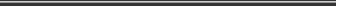  Direcţia Comunicare şi Relaţii Internaţionale comunicare@anfp.gov.ro Tel. 0374 112 749